Авторская одежда - красота души и позитивная энергетикаПритягательная особенность авторской одеждыКаждый человек уникален по своей природе. Его индивидуальность проявляется во всём — в манере двигаться, говорить, одеваться. Так как одежда одна из основных частей нашей жизни, очень важно, чтобы она подчёркивала настроение, гармонизировала внутренний мир и выражала личностные предпочтения. Именно поэтому тысячи дизайнеров по всему миру непрестанно трудятся, чтобы подарить миру уникальную и неповторимую авторскую одежду.В основном это малоизвестные творцы и художники, но их труд пропитан духом креативности и неординарности. Авторская одежда, как новая волна освежающая и всегда разная, непохожая на предыдущую. Такую одежду не штампуют десятками одинаковых моделей, от этого она утратила бы свою индивидуальность, её создают силой талантливых рук и потому она наполнена красотой души и позитивной энергетикой.Если в былые времена дизайнерская одежда была доступна только очень обеспеченным слоям населения, то сегодня она доступна каждому. Её очень легко узнать по уникальному почерку её творца, стоит лишь обратиться в специальный интернет-магазин авторской одежды.Дизайнерская одежда разных стилей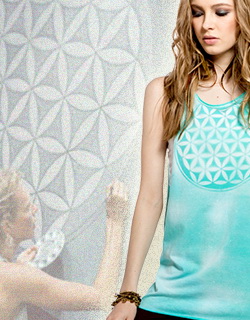 Сейчас очень востребована модниками авторская восточная одежда. Её невероятная харизма видна в каждом витке загадочного узора, ломаной линии символического орнамента, в ярком цветочном принте и ниточке, уверенно и прочно соединяющей ткань. Стоит только почувствовать в руках лёгкую летящую ткань, разукрашенную радужными цветами, как в мгновении ока она превратится в шикарное восточное платье достойное царицы.Индийская одежда популярна сейчас благодаря яркому всплеску этнического колорита. В ней непременно хочется дышать, двигаться жить. И, хотя, индийскую одежду мало представляют на всемирных показах, её авторы поистине богатые люди – у них в руках бесценное творческое наследие – уникальные наряды, красота которых способна изменить мир. Например, знаменитый принт — пейсли или индийский огурец имеет множество вариаций в авторской одежде, кто-то выкладывает его очертания натуральными камнями, другой дизайнер рисует целое огуречное панно разными цветами, третий вышивает стразами и паетками.Авторская одежда для йоги примечательна особым подходом к каждой отдельно взятой модели. При создании костюма для оздоровительной восточной практики учитывается важная потребность в самовыражении, а, значит, одежда должна быть стопроцентно уникальной и оригинальной. Плюс удобство, цветная палитра, натуральная структура ткани. Если вы яркая личность и жаждете гармонии, непременно окунитесь в мир уникальной авторской одежды.